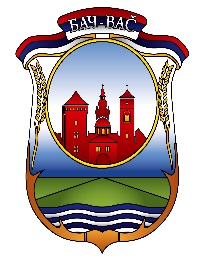 РЕПУБЛИКА СРБИЈААУТОНОМНА ПОКРАЈИНА ВОЈВОДИНАОПШТИНА БАЧОпштинска управа БачОдељење за урбанизам, заштиту животне средине, имовинско правне и                                             комунално стамбене пословеЗАХТЕВ ЗА ОДОБРЕЊЕ ЗА КРЕТАЊЕ ТЕРЕТНИХ ВОЗИЛА УЛИЦАМА У КОЈИМА ЈЕ УТВРЂЕНИМ РЕЖИМОМ САОБРАЋАЈА ЗАБРАЊЕНО КРЕТАЊЕ ИСТИМ На основу члана 157. став 1. Закона о безбедности саобраћаја на путевима („Службени гласник РС“ број 41/2009, 53/2010, 101/2011, 32/2013 - Одлука УС, 55/2014, 96/2015- др. закон, 9/2016 - Одлука УС и 24/18), подносим захтев за одобрење за кретање теретних возила улицама у којима је утврђеним режимом саобраћаја забрањено кретање истим, односно у улици/улицама ______________________________________, у данима ________________________________, у временском периоду од _____ часова до _____ часова.Захтев за одобрење за кретање теретних возила подносим из следећих разлога: ______________________________________________________________________________________________________________________________________________________________________________________________________________________________________________________________________________________________________________________________________________________________________________________________________________________________ (навести ближи опис разлога због чега се тражи одобрење).____________ ____________________( име и презиме/предузетника/пословно име правног лица/ подносиоца захтева), ЈМБГ/ ПИБ и МБ______________________Уз захтев достављам:Упознат/а сам са одредбом члана 103. став 3. Закона о општем управном поступку („Службени гласник РС“, бр. 18/2016), којом је прописано да у поступку који се покреће по захтеву странке орган може да врши увид, прибавља и обрађује личне податке о чињеницама о којима се води службена евиденција када је то неопходно за одлучивање, осим ако странка изричито изјави да ће те податке прибавити сама. Ако странка у року не поднесе личне податке неопходне за одлучивање органа, захтев за покретање поступка ће се сматрати неуредним.Напомене:Општинска управа  је дужна да  реши предмет  у  року од 3 дана од дана достављања уредне документацијеТаксе/накнаде:Локална административна такса у износу од 600,00 динара се уплаћује на текући рачун број 840-742251843-73, корисник Буџет Општине Бач, позив на број 68-204, сврха дознаке „локална административна такса“, у износу од 600,00 динара.Место и датум __________________Адреса______________________________Контакт телефон_______________________________Потпис _______________________РБДокументаФорма документа1.Доказ о плаћеној локалној административној таксиОригиналОЗНАЧИТЕ ЗНАКОМ X У ПОЉИМА ИСПОДОЗНАЧИТЕ ЗНАКОМ X У ПОЉИМА ИСПОДРБПодаци из документаСагласан сам да податке прибави органДостављам сам1.Писани доказ о постојању интереса подносиоца захтева за одобрење за кретање теретних возила улицама у којима је утврђеним режимом саобраћаја забрањено кретање истим